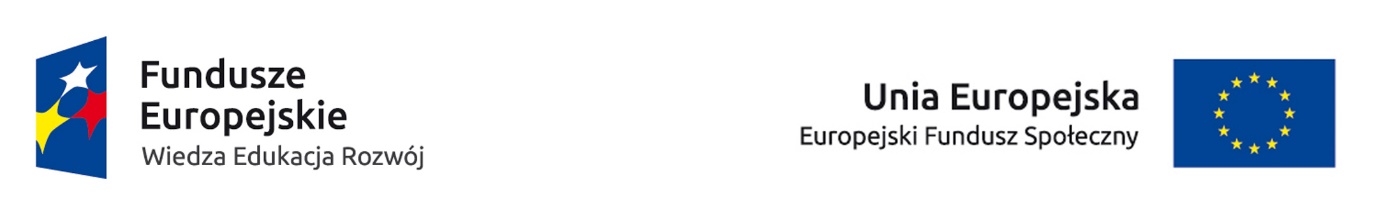 Zał. nr 3 do RegulaminuUMOWA TRÓJSTRONNA O STAŻ STUDENCKI U POTENCJALNEGO PRACODAWCYdla studentów uczestniczących w projekcie „Program wysokiej jakości staży dla studentów Wydziału Przyrodniczo-Technologicznego Uniwersytetu Przyrodniczego we Wrocławiu”Zawarta we Wrocławiu w dniu ……………………………….  roku pomiędzy: Uniwersytetem Przyrodniczym we Wrocławiu, przy ul. C.K. Norwida 25, 50-375 Wrocław, NIP 896-000-53-54, REGON 000001867, reprezentowanym przez mgr inż. Bartłomieja Wojdyło – kierownika projektu, działającego na podstawie pełnomocnictwa Rektora ………………………… z dnia …………………………. zwaną w dalszej części umowy „Uczelnią”,Panem/Panią……………………..………………………………………………	studentem/tką Wydziału Przyrodniczo-Technologicznego	kierunku ……………………………………………………………………….zamieszkałym/łą w ……………………………………………………..……………..legitymującym/ą się dowodem osobistym seria …………. nr ……………………….posiadającym/cą nr PESEL ……………. nr NIP…………………………….………synem/córką ……………………………….………………………..………………...ubezpieczonym/ą  w oddziale NFZ: ……………………………………………………zwanym/ą w dalszej części  umowy „Stażystą”.Przedsiębiorstwem…………………..………………………………………………..	…………………………………………………………………………………………,	posiadającym nr Regon …………………….. nr NIP ……………………………,reprezentowanym przez  ……………………………………………………….….,wpisanym do Krajowego Rejestru Sadowego/Rejestru Osób Fizycznych prowadzących działalność Gospodarczą, prowadzonym przez …………………………...…………………… ………………………………............ pod nr ……………………………………….………… zwanym w dalszej części „Zakładem Pracy”.§ 1Niniejsza umowa zostaje zawarta w ramach Projektu nr WND-POWR.03.01.00-00-S239/15-02 „Program wysokiej jakości staży dla studentów Wydziału Przyrodniczo-Technologicznego Uniwersytetu Przyrodniczego we Wrocławiu” realizowanego w ramach Programu Operacyjnego Wiedza Edukacja Rozwój współfinansowanego ze środków Europejskiego Funduszu Społecznego w ramach Działania 3.1. Kompetencje w szkolnictwie wyższym, Oś III Szkolnictwo wyższe dla gospodarki i Rozwoju w ramach programu Operacyjnego Wiedza Edukacja Rozwój 2014 - 2020 wdrażanego przez Narodowe Centrum Badań i Rozwoju. W ramach Projektu realizowane jest zadanie – organizacja 3 miesięcznych staży 
u pracodawcy.§ 2Zakład Pracy zobowiązuje się do:nieodpłatnej współpracy z Uczelnią, której celem jest zorganizowanie i przeprowadzenie w Zakładzie Pracy, 3-miesięcznego stażu, w okresie od 01 lipca do 30 września 2016 r., opracowania programu stażu, zwanego w dalszej części umowy „programem stażu”,przeprowadzenia szkolenia stanowiskowego Stażysty, w zakresie BHP, ppoż. oraz innych przepisów, obowiązujących na terenie Zakładu Pracy,zapoznania Stażysty z obowiązującym regulaminem pracy oraz zakresem powierzonych mu obowiązków,zapewnienia Stażyście niezbędnych do odbycia stażu materiałów oraz środków ochrony osobistej,wyznaczenia pracownika odpowiedzialnego za Stażystę, który podczas odbywania stażu będzie pełnił funkcję Opiekuna stażu, nadzorowania powierzonych Stażyście zadań i udzielania mu pomocy w razie takiej potrzeby,niezwłocznego poinformowania Uczelni o przerwaniu stażu przez Stażystę,wystawienia Stażyście opinii po zakończeniu stażu,ochrony danych osobowych Stażysty.§ 3Uczelnia zobowiązuje się do wypłaty stażyście w okresie trwania stażu stypendium stażowego w wysokości 2 012,00 zł/miesiąc. Wypłata środków nastąpi po zakończeniu każdego miesiąca odbywania stażu, na konto bankowe wskazane przez Stażystę. Warunkiem przekazania środków jest dostarczenie do 5-tego dnia następnego miesiąca, listy obecności i dziennik stażu za dany miesiąc, podpisanej przez Opiekuna stażu. Kartę należy dostarczyć do Biura Rozwoju i Projektów Strategicznych mieszczącego się przy ulicy Marii Curie-Skłodowskiej 42, pok.2, 50-369 Wrocław. Od stypendium stażowego będą odprowadzane składki na ubezpieczenia społeczne, zgodnie z ustawą o systemie ubezpieczeń społecznych z dn. 13.10.1998 (Dz. U. z 2013r.  poz. 1442 z późn. zm.). Zgodnie z art. 21 ust. 1 pkt. 137 Ustawy z dnia 26 lipca 1991 r. o podatku dochodowym od osób fizycznych kwota stypendium zwolniona jest z podatku dochodowego, a co za tym idzie zgodnie z art. 83 ust. 2 Ustawy z dnia 27 sierpnia 2004 r. o świadczeniach opieki zdrowotnej finansowanych ze środków publicznych w przypadku nieobliczania zaliczki na podatek dochodowy od osób fizycznych przez płatnika, od przychodów stanowiących podstawę wymiaru składki, składkę na ubezpieczenie zdrowotne obliczoną 
za poszczególne miesiące obniża się do wysokości 0 zł.Stypendium stażowe wypłacane będzie ze środków Projektu nr WND-POWR.03.01.00-00-S239/15-02 „Program wysokiej jakości staży dla studentów Wydziału Przyrodniczo-Technologicznego Uniwersytetu Przyrodniczego we Wrocławiu” realizowanego 
w ramach Programu Operacyjnego Wiedza Edukacja Rozwój współfinansowanego przez Unię Europejską w ramach Europejskiego Funduszu Społecznego.§ 4Zakład Pracy wyraża zgodę na opiekę nad Stażystą w czasie godzin pracy przez Opiekuna stażu oraz na świadczenie tej opieki na terenie Zakładu Pracy.Zakład Pracy wyraża zgodę na wynagrodzenie Opiekuna stażu, na podstawie odrębnej umowy, sporządzonej miedzy Uczelnią, a Opiekunem Stażu.Wynagrodzenie Opiekuna stażu będzie wypłacane ze środków Projektu nr WND-POWR.03.01.00-00-S239/15-02 „Program wysokiej jakości staży dla studentów Wydziału Przyrodniczo-Technologicznego Uniwersytetu Przyrodniczego we Wrocławiu” realizowanego w ramach Programu Operacyjnego Wiedza Edukacja Rozwój współfinansowanego przez Unię Europejską w ramach Europejskiego Funduszu Społecznego.§ 5Stażysta oświadcza, że jest uczestnikiem Projektu, o którym mowa w §1.Stażysta oświadcza, że został poinformowany, że uczestniczy w projekcie współfinansowanym ze środków Unii Europejskiej w ramach Europejskiego Funduszu Społecznego.Oświadcza, że został pouczony i  jest świadomy o odpowiedzialności za składanie oświadczeń niezgodnych z prawdą.Oświadcza, że spełnia kryterium kwalifikowalności do udziału w projekcie.Stażysta zobowiązuje się do przekazania informacji dotyczącej swojej sytuacji po zakończeniu udziału w Projekcie (do 4 tygodni od zakończenia udziału). § 6Stażysta zobowiązuje się:ubezpieczyć się na okres odbywania stażu w zakresie odpowiedzialności cywilnej oraz od następstw nieszczęśliwych wypadków,rozpocząć staż 1 lipca 2016r. i realizować go zgodnie z programem stażu do 30 września 2016r.,wykonywać polecone czynności w terminie i prawidłowo. W przypadku stwierdzenia nieprawidłowości w wykonywaniu zadań Stażysta zobowiązuje się do ich usunięcia,prowadzić dokumentację związaną z odbywaniem stażu,pisemnie poinformować Uczelnię o przerwaniu stażu, poprzez dostarczenie oświadczenia do Biura Projektu w ciągu 3 dni od daty tego zdarzenia,w razie przerwania stażu z winy stażysty zwrócić wszystkie świadczenia otrzymane od Uczelni. Nie dotyczy to tylko przypadków, gdy przerwanie stażu nastąpiło z przyczyn losowych.do zwrotu stypendium w przypadku rezygnacji ze stażu z przyczyn leżących po stronie stażysty.§ 7Uczelnia nie ponosi odpowiedzialności za błędy, zaniedbania lub niedopełnienie obowiązków przez Stażystę, Opiekuna Stażysty jak i Zakład Pracy.§ 8Zakład Pracy, Opiekun stażysty, i Stażysta zobowiązani są do udzielania rzetelnych informacji i wyjaśnień związanych z realizacją niniejszej umowy zarówno Uczelni, jak i innym upoważnionym instytucjom krajowym i instytucjom Unii Europejskiej monitorującym realizację umowy.Zakład Pracy, Opiekun stażu, Stażysta zobowiązują się do przechowywania całej dokumentacji związanej z niniejsza umową do dnia 31.12.2026 r. oraz do poddania się kontroli w zakresie niniejszej umowy przez Instytucję pośrednicząca/Instytucje wdrażająca lub inne podmioty uprawnione do czynności kontrolnych. § 9Zawarcie umowy oznacza akceptację postanowień „Regulaminu staży” przez wszystkie strony umowy.§ 10Umowa niniejsza ma charakter umowy nienazwanej i nie uprawnia stron do sądowego dochodzenia zawarcia umowy o pracę w oparciu o jej postanowienia, ani nawiązania stosunku pracy w oparciu o inną podstawę.§ 11Zapisy umowy nie są sprzeczne z obowiązującym prawem w Polsce.§ 12Spory wynikające z niniejszej Umowy będą rozstrzygane przez sąd właściwy dla siedziby Uczelni.§ 13Umowę sporządzono w czterech jednobrzmiących egzemplarzach, dwa dla Uczelni, jeden dla Stażysty oraz jeden dla Zakładu Pracy.Zakład Pracy	Stażysta	Uczelnia…………………….	…………….…………….	………………………… Załączniki do Umowy:
1.Program stażu
2.Skierowanie na staż.